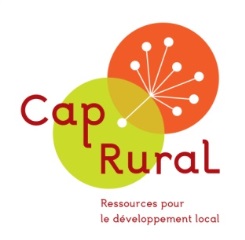 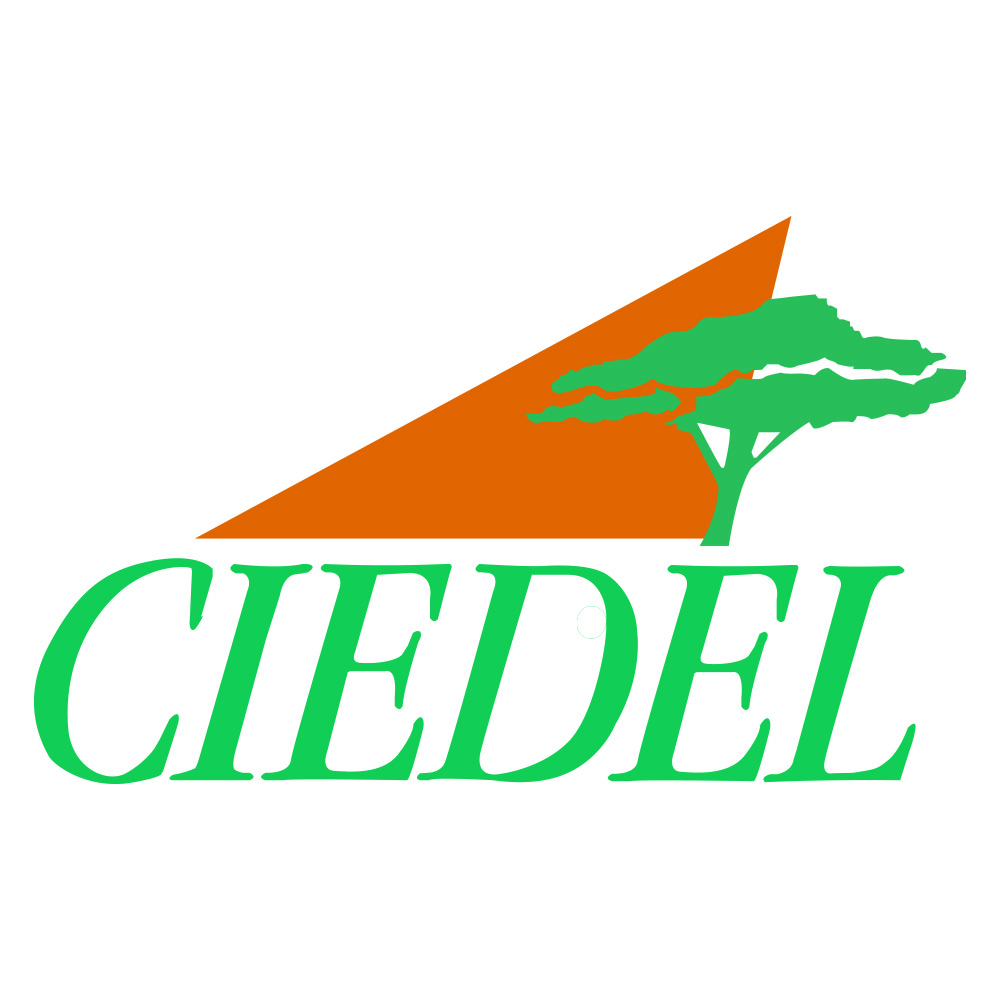 Comprendre, repérer et accompagner l’innovation sociale et territorialeGuide pour renouveler son approche du développement localMylène Thou (Cap Rural) et Pascale Vincent (Ciedel), Chronique sociale, 2018.EXERCICE 3.8.  Le projet est-il connu, reconnu, légitimé ?EXERCICE 3.8.  Le projet est-il connu, reconnu, légitimé ?EXERCICE 3.8.  Le projet est-il connu, reconnu, légitimé ?Le projet ou des éléments du projet sont-ils connus ?OuiNonSi oui :lesquels ?de qui (individus, collectifs, organisations et institutions)?qu’est-ce qui n’est pas encore connu ? De qui ?Leur sens et logique d’usage sont-ils compris ?OuiNonDe qui (individus, collectifs, organisations et institutions)?Qu’est-ce qui n’est pas encore compris ? Par qui ?Ont-ils été testés/expérimentés ?OuiNonSi oui, par qui (individus, collectifs, organisations et institutions)?Qu’est-ce qui n’a pas été expérimenté ? Par qui ?Le projet ou des éléments du projet ont-ils été présentés dans le cadre d’une instance de gouvernance ?OuiNonSi oui :laquelle ?quels sont ses rôles et composition ?L’utilité sociale du projet a-t-elle été validée ? OuiNonSi oui :par qui ?comment ?